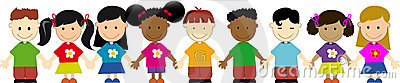 Names: ___________ __________ _________ _________Using a marker, write each of the numbers below on a piece of paper.Work with your partners to arrange the numbers below into a number line by laying them out on the floor. Think about the relative distance of the numbers in your range. Then discuss and answer the questions below.NUMBERS:20, 50, 100, 120Where would the number 35 go? ____________________________________________ Which of the numbers above would 112 be closest to? ______  